Estética e Teoria da Arte E-Fólio BAntónio José Estêvão CabritaAluno nº 1002404 (LCID)Janeiro 2013«Se a religião for filosófica justifica-se racionalmente, se a filosofia for religiosa salva-se».A autoria das ideias, expressas na frase enunciada, resultam como síntese do trabalho e do pensamento de Marsílio Ficino (1433-1499), e da sua Academia Careggi, ou Platónica, em Florença, sobre obras da Antiguidade, das quais traduziu um número relevante, particularmente de Platão e dos seus seguidores. O pensamento de Ficino, num contexto Humanista, pretende conciliar e conjugar o Platonismo e a filosofia cristã, defendendo a comunhão de visões na relação entre o Deus e o Mundo, pelo Homem, através da Alma e do Amor. Ficino parte de uma complexa comparação entre a mitologia grega e o cristianismo para demonstrar a sua similitude e equivalência. Assim surge a sua obra “Teologia Platónica” (1482). Pretendia o seu trabalho juntar as duas vertentes, a filosofia e a religião, por ser este o percurso da não decadência dos povos que em determinada altura fizeram esta separação sentindo, portanto que, quer a filosofia quer a religião são características unicamente encontradas no homem, não podendo assim ter existência separada.O significado da frase enunciada baseia-se na capacidade intrínseca do homem em apelar à razão e à mente. Daí o pensamento, ou a filosofia, ser racional. Por outro lado, o pensamento religioso, vocacionado para Deus, pela alma, permite a redenção e a verdade.A centralidade do homem no mundo, a visão humanística, é defendida pela forma como este se relaciona com Deus e com o mundo. Ficino conceptualiza um universo hierarquizado onde a alma se encontra no meio, a “terceira essência”, com Deus e matéria em lado opostos, quer num estado ascético perante Deus quer em agonia perante as imperfeições do corpo que a acolhe. A alma serve assim de mediação entre o homem e Deus e entre Deus e o Homem numa relação constante e reciproca.Sendo o Homem criado por Deus, significa que este ama a sua obra e a alma do homem, naturalmente, amará o seu criador. Pretende a alma através do amor conseguir a verdade e contemplar a beleza que Deus encerra em toda a sua transcendência. Desta forma também a alma procura o belo. Por sua vez o corpo dotado das suas características e da sua sensibilidade transmite à alma, através da Razão as suas percepções para que esta possa, através da mente, atingir um nível superior de consciência, mais próximo de Deus, consequentemente mais próximo da verdade e do belo.Apesar de a sua obra não manifestar interesse pelas artes, Ficino abre deste modo o debate na relação entre o amor e a beleza quando diz que todo o amor é desejo de beleza. Assim, a procura da beleza, pelo amor, através da alma acaba por definir todo o ambiente artístico do Renascimento, com uma nova sensibilidade e com o regresso à beleza das formas, como o período helénico nos deu a conhecer, abandonando a iconologia utilizada durante a Idade Média, privilegiando a forma e a perfeição da imagem e não as mensagens.Atinge-se desta forma pela, dicotomia da alma, pela mente e pela razão, movida pelo amor a verdade e o belo, o que por si só justifica a filosofia da religião, no processo de busca da redenção onde, segundo St. Agostinho, “só Deus é a nossa possibilidade” e a da racionalidade da religião através da filosofia, dada a proximidade tão grande entre religião e filosofia, como o demonstra Ficino.BibliografiaABAGNANO, Nicola - História da Filosofia. 6. Vol. II. Lisboa: Presença, 2010.ABAGNANO, Nicola - História da Filosofia. 3. Vol. IV. Lisboa: Presença, 1985.ABAGNANO, Nicola - História da Filosofia. 3. Vol. V. Lisboa: Presença, 1984.BEYER, Raymond - História da Estética. Lisboa: Estampa, 1979.INFOPÉDIA – Escolástica [em linha]. Porto Editora. 2003-2012. [consult. 2012-12-27]. Disponível na www: <URL: http://www.infopedia.pt/$escolastica>..INFOPÉDIA. Filosofia [em linha]. Porto Editora. [consult. 2012-12-27]).Disponível em: http://www.infopedia.pt/pesquisa-global/filosofiaINFOPÉDIA - Marsílio Ficino [em linha]. Porto Editora. 2003-2012. [consult. 2012-12-27]) Ddisponível em: http://www.infopedia.pt/$marsilio-ficino.GONÇALVES, Carla [Documento electrónico] - Estética e Teoria da Arte. Lisboa: Universidade Aberta, 2010.LICHTENSTEIN, Jacqueline - Pintura. Vol. IV. S. Paulo: Editora 34, 2004.PANOFSKY, Erwin - Estudos de Iconologia. Lisboa: Estampa, 1986.PLATÃO - Fedro. Lisboa: Edições 70, 2009SCIACCA, Michele Federico - História da Filosofia. Vol. II. S. Paulo: Mestre Jou, 1962.Item Notas Área NotaPercentagemA suas opiniões E-fólio A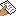 Avaliação electrónica0,000,00 %E-fólio BAvaliação electrónica3,5087,50 %António a sua reflexão está bem, devia no entanto te procurado diversificar e enriquecer a bibliografia consultada, sítios como a infopédia, talvez sejam mais adequados nos estádios de ensino mais básicos. 87,5E-fólios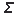 Avaliação electrónica--P-fólioAvaliação Contínua--Pontos acumuladosAvaliação Contínua3,5017,50 %Nota final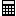 Estética e Teoria da Arte 2012 02--